Отчет о проведении общекраевого субботника  в МКДОУ № 11 «Колосок» с. Дивное      11 марта 2017 года, был проведен  субботник. В данном мероприятии приняли участие все сотрудники нашего учреждения.   Были тщательно подметены  игровые площадки, подрезаны кустарники, убран мусор, опавшие сухие ветви на территории и прилегающей  к ней. Мы надеемся,  на нашем примере, дать основы экологического воспитания подрастающему поколению,  продемонстрировать свое право жить на чистой земле и дышать чистым воздухом!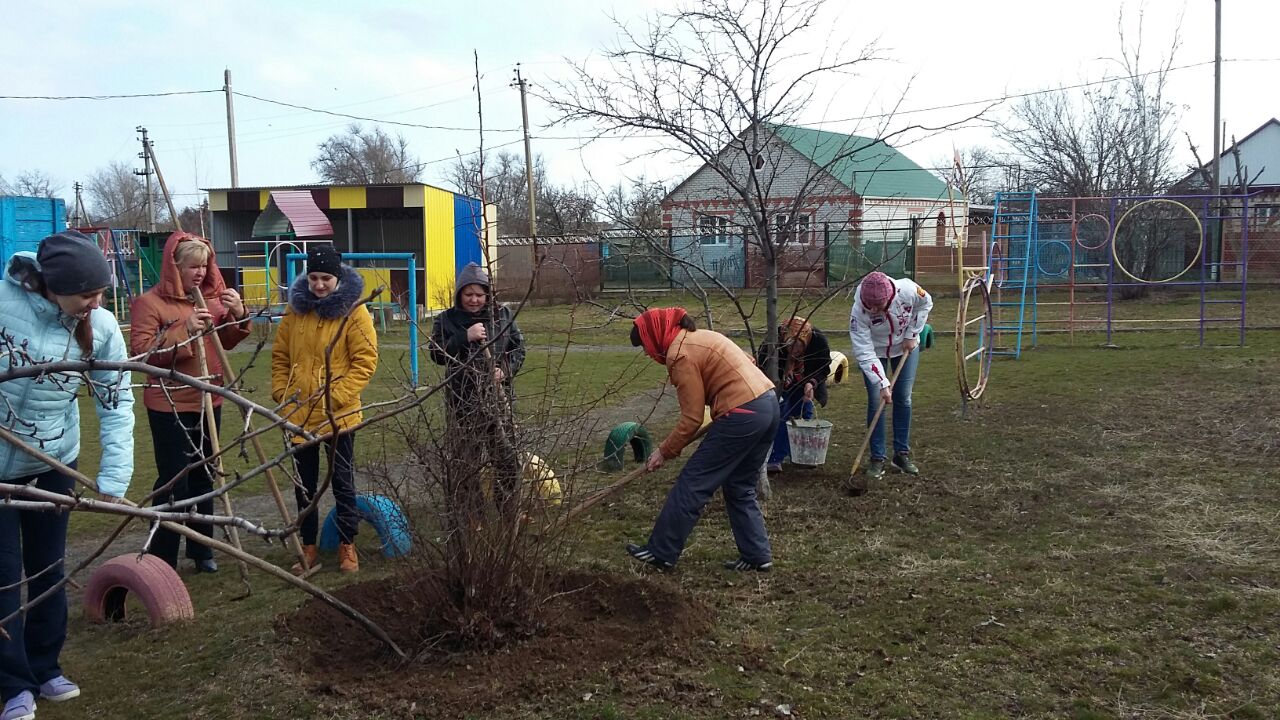 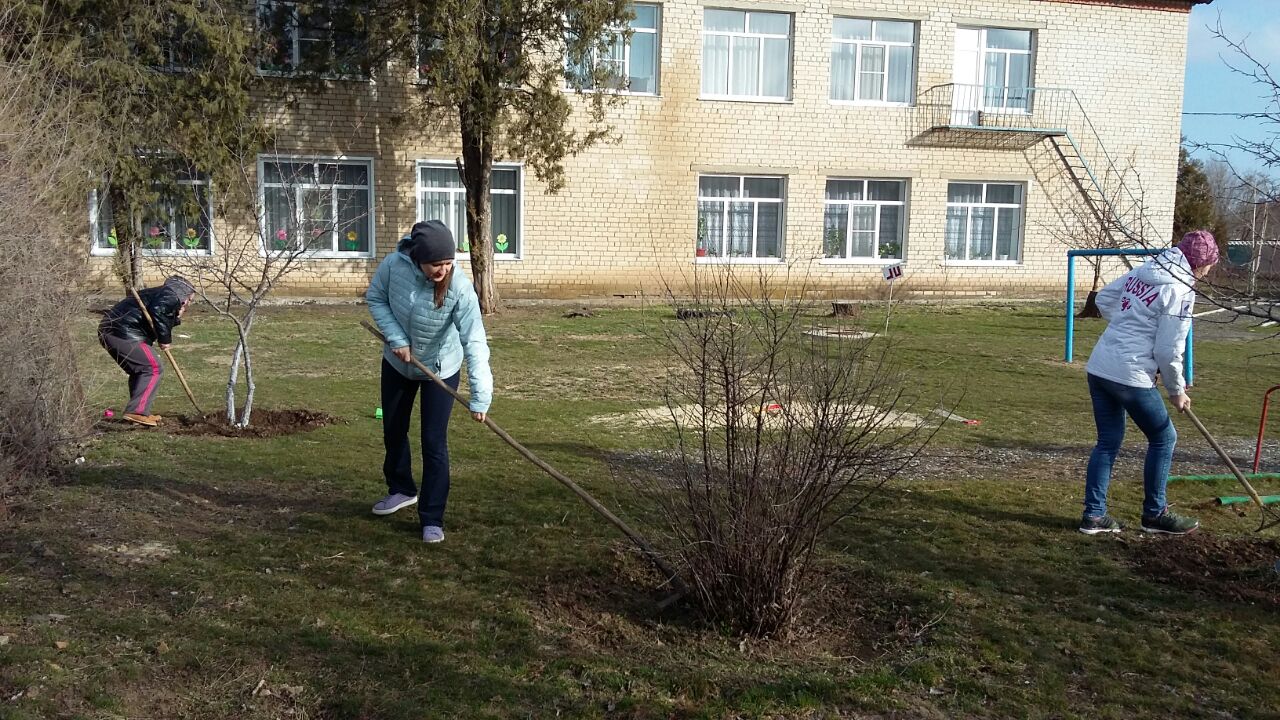 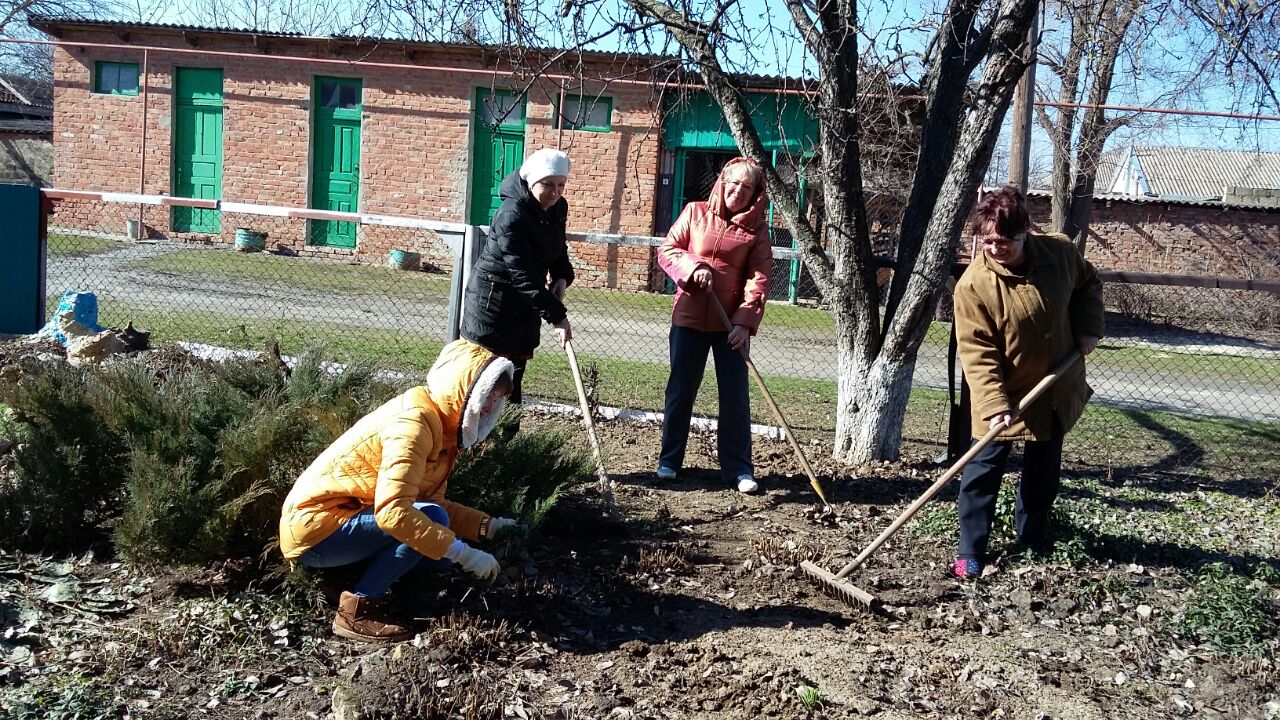 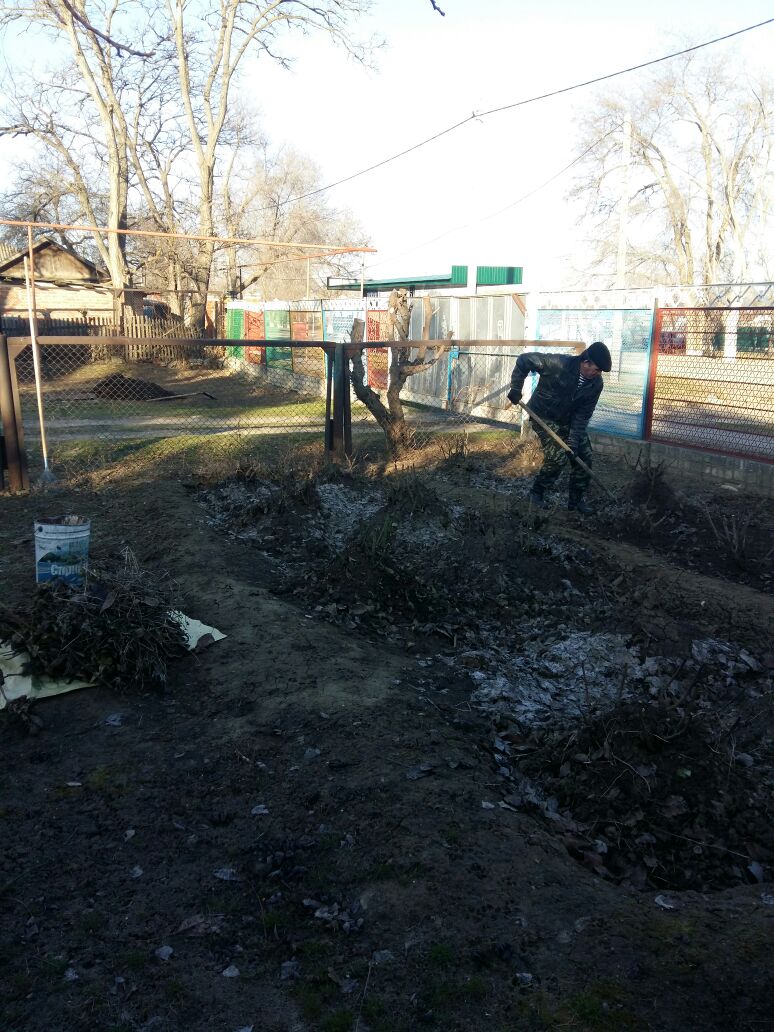 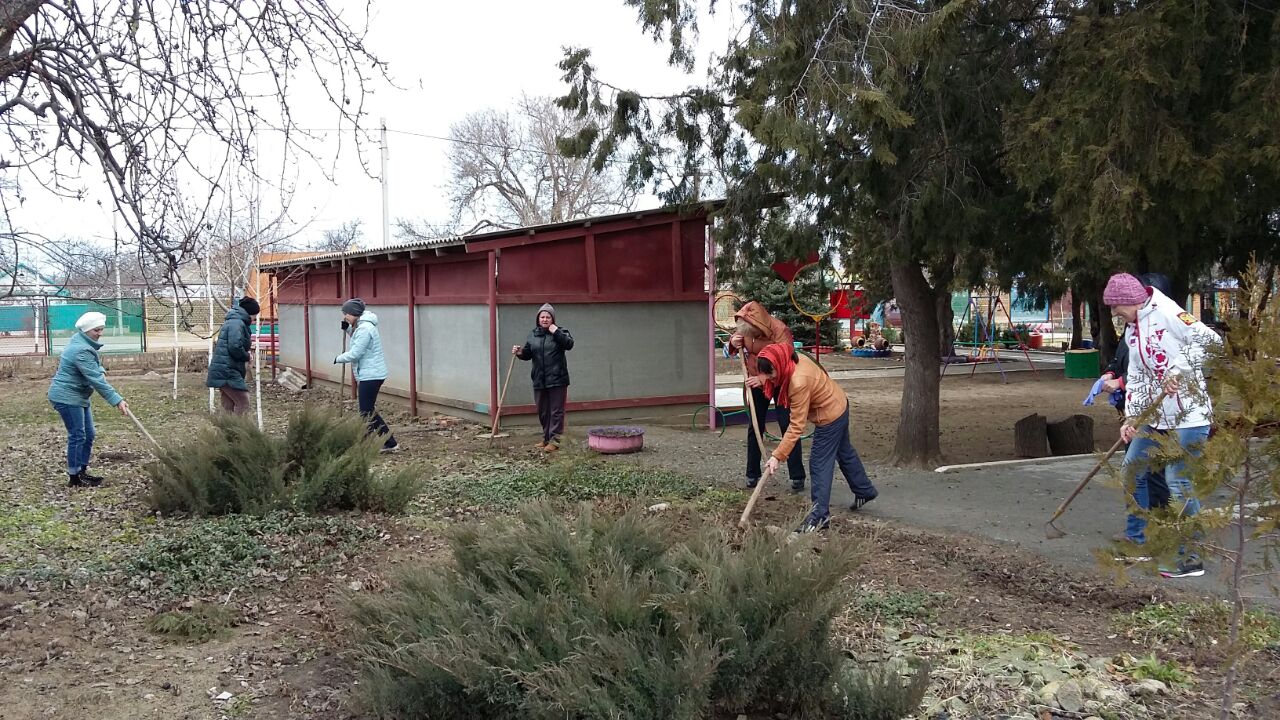 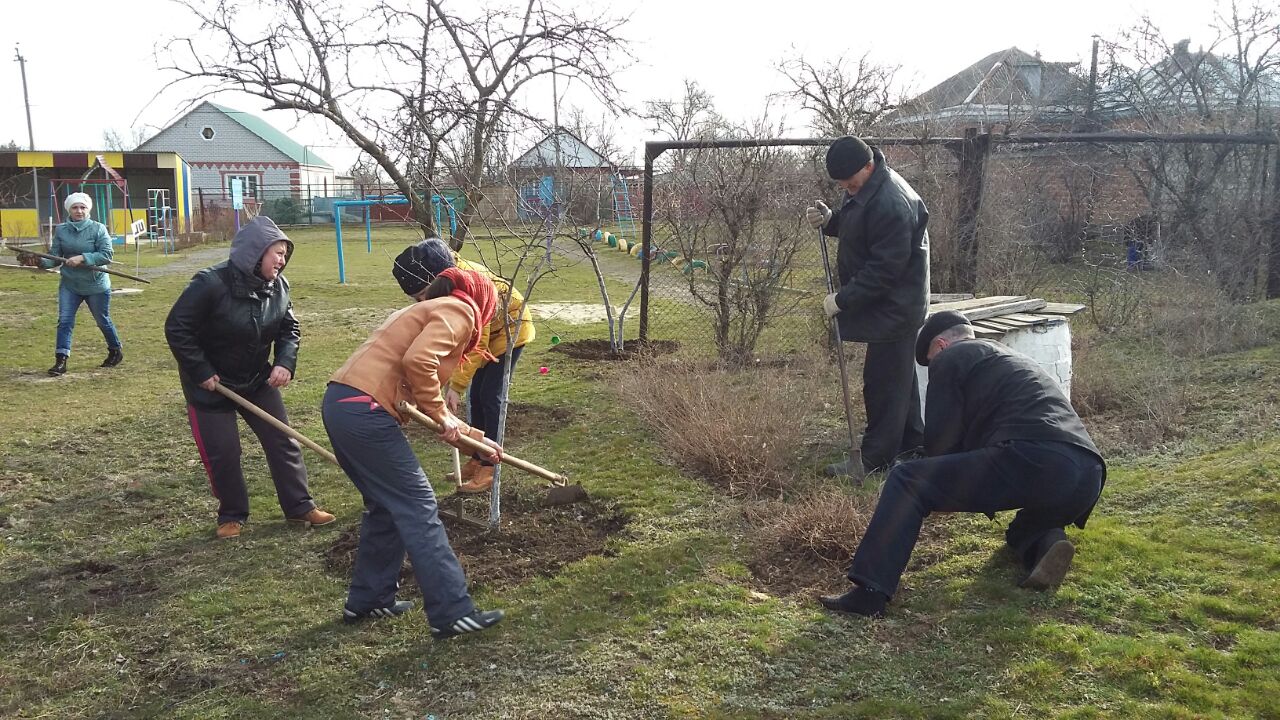 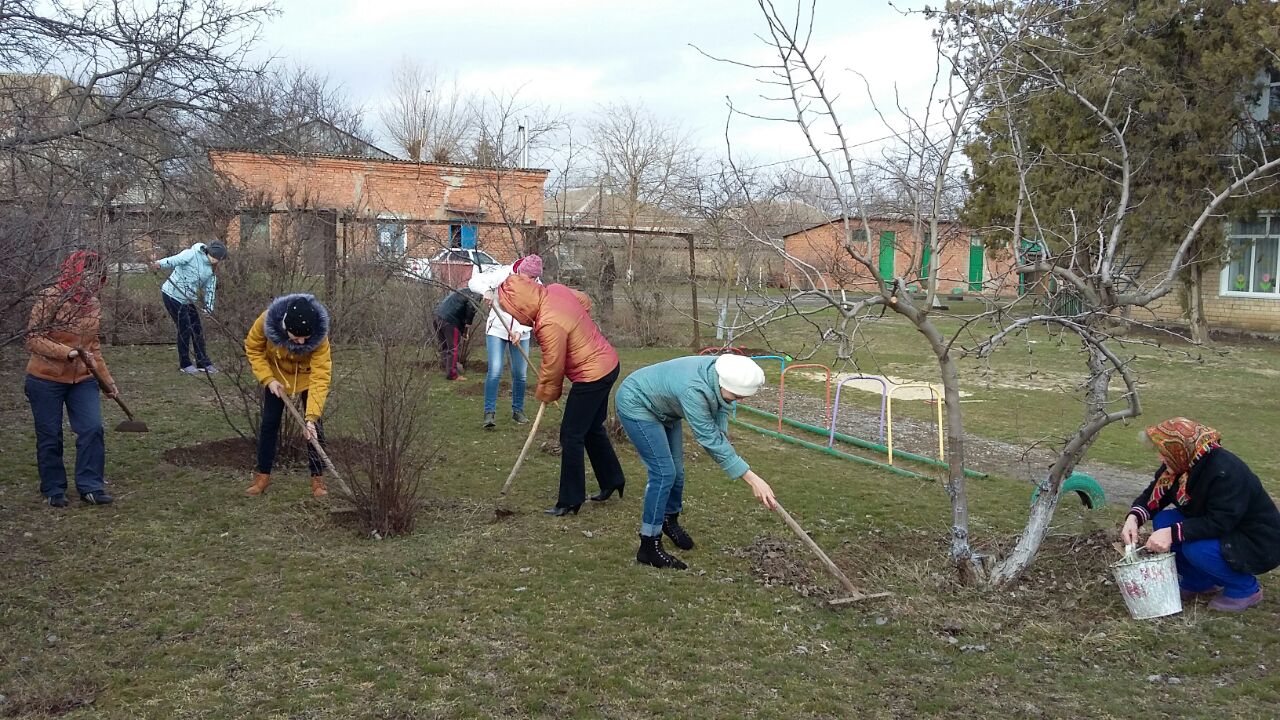 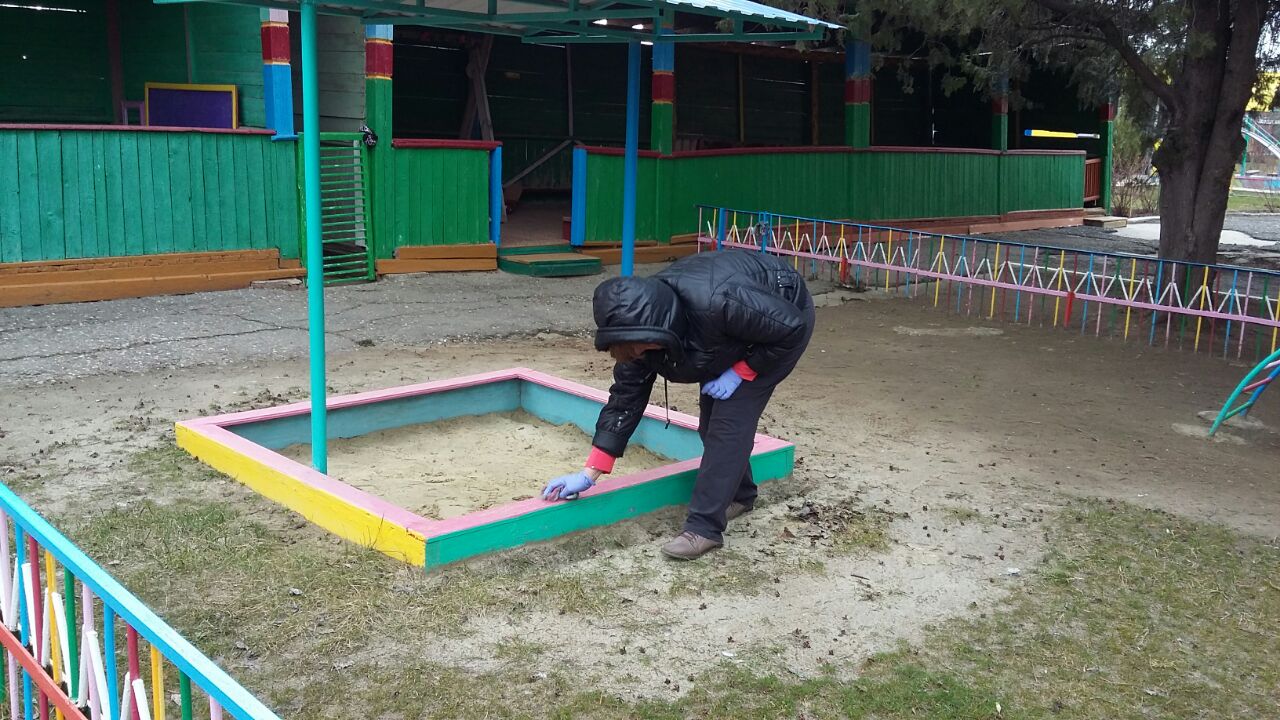 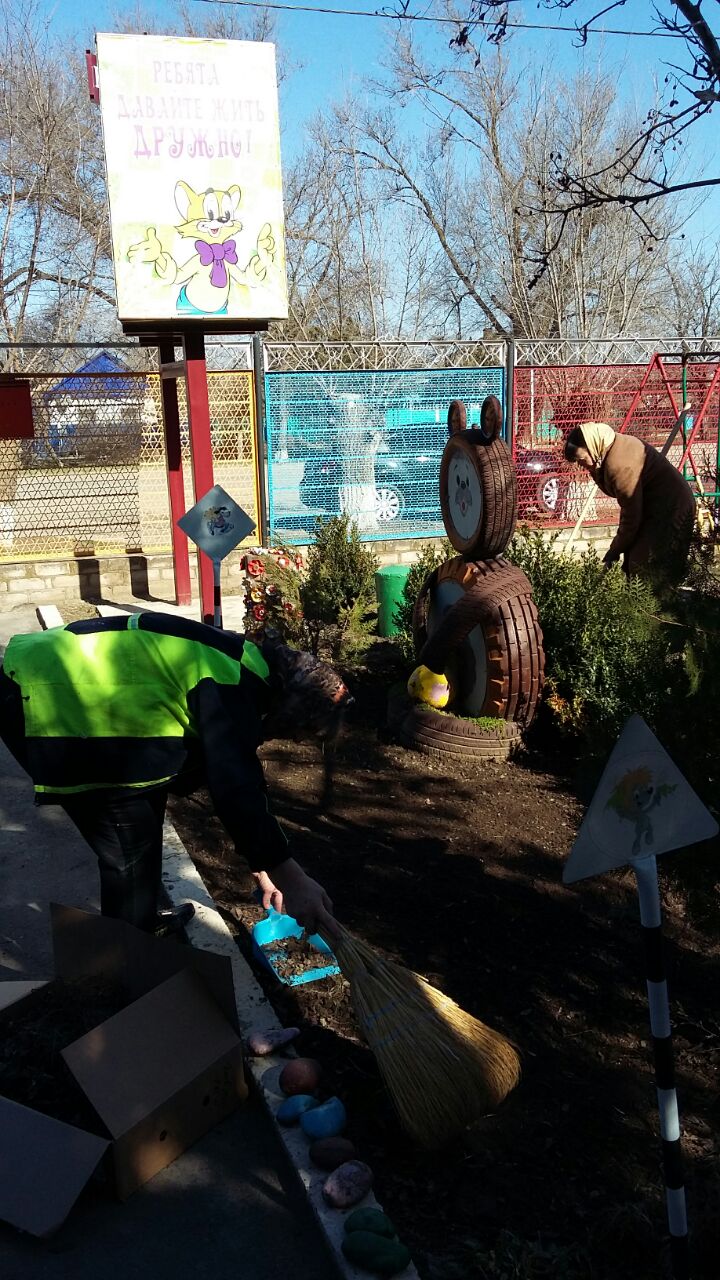 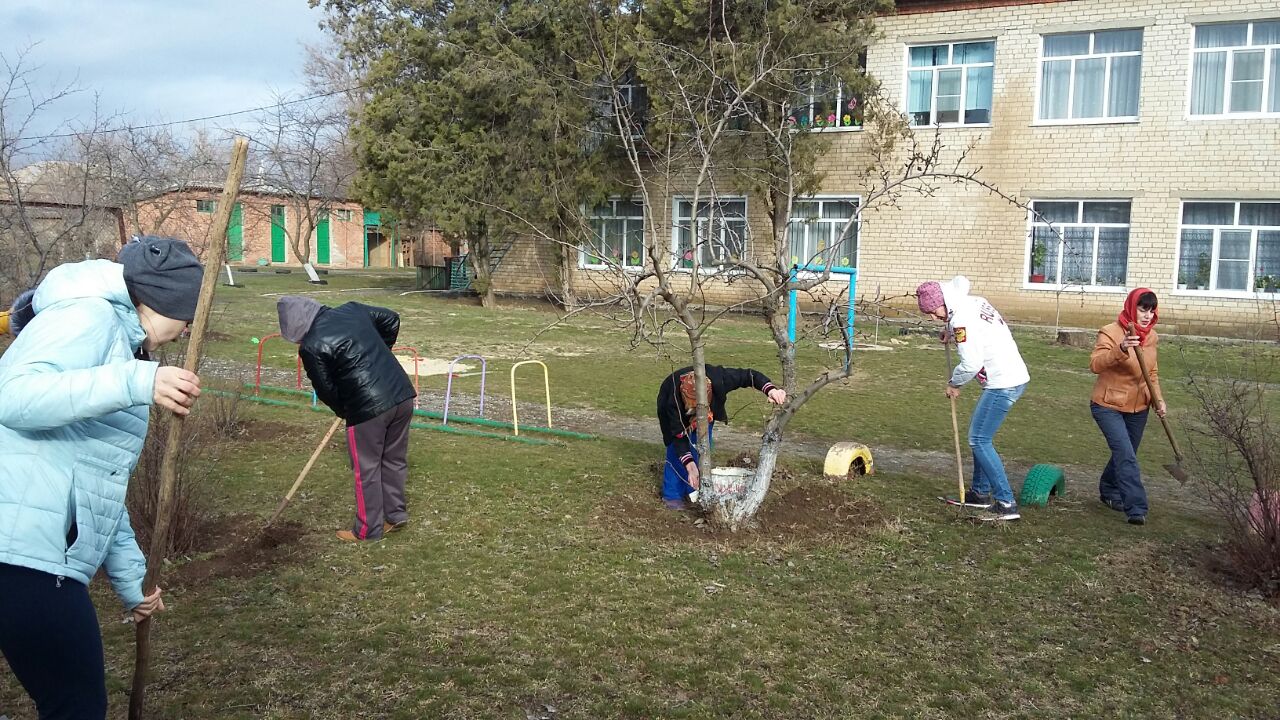 Заведующий МКДОУ № 11 «Колосок» с. Дивное Апанасенковского района                                                              А.Н. Токарева